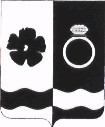 АДМИНИСТРАЦИЯ ПРИВОЛЖСКОГО МУНИЦИПАЛЬНОГО РАЙОНА ПОСТАНОВЛЕНИЕот _________.2021 ________-пО внесении изменений в постановление администрации Приволжского муниципального района от 28.08.2020 № 399-п «Об утверждении муниципальной программы Приволжского городского поселения «Комплексное развитие транспортной инфраструктуры Приволжского городского поселения на 2021-2023 годы»Руководствуясь статьей 179 Бюджетного кодекса Российской Федерации, решением Совета Приволжского городского  поселения  от  28.11.2012   №  67 «Об утверждении Положения о бюджетном процессе в Приволжском городском поселении», постановлением администрации Приволжского муниципального района от 04.04.2016  № 192-п «Об утверждении Порядка разработки, реализации и оценки эффективности муниципальных программ Приволжского муниципального района и Приволжского городского поселения» администрация Приволжского муниципального района п о с т а н о в л я е т:	1. Внести в постановление администрации Приволжского муниципального района от 28.08.2020 № 399-п «Об утверждении муниципальной программы Приволжского городского поселения «Комплексное развитие транспортной инфраструктуры Приволжского городского поселения на 2021-2023 годы» (далее – Постановление) следующие изменения: 	1.1. Приложение к Постановлению «Муниципальная программа Приволжского городского поселения «Комплексное развитие транспортной инфраструктуры Приволжского городского поселения на 2021-2023 годы» изложить в новой редакции (прилагается).	2. Разместить настоящее Постановление на официальном сайте Приволжского муниципального района и опубликовать в информационном бюллетене «Вестник Совета и администрации Приволжского муниципального района».	3. Контроль исполнения настоящего Постановления возложить на Первого заместителя главы администрации Приволжского муниципального района В.Г. Нагацкого. 	4. Настоящее Постановление вступает в силу с момента его опубликования.Глава Приволжскогомуниципального района                                                                  И.В. Мельникова             Приложение  к постановлению     администрации Приволжского                                                                                                                                 муниципального района                                                                                                                 от   _____.2021 № __-пМУНИЦИПАЛЬНАЯ ПРОГРАММАПриволжского городского поселения«Комплексное развитие транспортной инфраструктуры Приволжского городского поселения на 2021-2023 годы»ПАСПОРТ муниципальной Программы2. Анализ текущей ситуации в сфере реализации муниципальной Программы 	Разработка     муниципальной     Программы     Приволжского     городскогопоселения «Комплексное развитие транспортной инфраструктуры Приволжского городского поселения на 2021-2023 годы» (далее - Программа) направлена на улучшение условий проживания на территории.В соответствии с Конституцией Российской Федерации, Федеральным законом от 06.10.2003 № 131-ФЗ «Об общих принципах организации местного самоуправления в Российской Федерации» к вопросам местного значения относятся дорожная деятельность в отношении автомобильных дорог местного значения поселения и обеспечение безопасности дорожного движения на них.Основными направлениями деятельности в области дорожного хозяйства являются:текущий ремонт и капитальный ремонт дорог общего пользования;капитальный ремонт и ремонт проезжей части улиц и дорог, мостов и иных транспортных инженерных сооружений производятся согласно планам работ;содержание дорог, а именно предупреждение, устранение и ослабление воздействий природных факторов и транспортных средств, ликвидация последствий этих воздействий, систематический уход за дорожным покрытием.Благоустройству территории города придается большое значение. Селитебные   территории, являющиеся   важной   составляющей   окружающей городской среды, это зоны большой антропогенной нагрузки, поэтому здесь должно быть достаточно удобных пешеходных и проезжих дорожек, а также благоустроенных площадок для временной парковки автомобилей.Необходимо своевременно и качественно содержать и ремонтировать дороги общего пользования, тротуары, внутридомовые проезды на территории города.Большим дефицитом является человеческий ресурс - необходимы специалисты в области дорожного хозяйства. Привлечение специалистов профильных предприятий, их обучение и практика работы в области дорожного хозяйства, позволит создать трудовые ресурсы в данном направлении.В последние годы все более пристальное внимание стало уделяться внешнему облику города.Жизнь современного города постоянно требует совершенствования и развития благоустройства городских территорий. Наиболее важным элементом в благоустройстве городских территорий является улично-дорожная сеть, которая включает в себя многообразие функционального назначения. Состояние городских улиц и дорог имеет большое значение для организации движения городского транспорта и пешеходов, улучшения санитарно-гигиенических условий для проживания и архитектурно-планировочного облика городского комплекса.Экономическая природа городских улиц и дорог характеризуется тем, что при одной и той же материальной форме они выступают одновременно и как основные производственные фонды, и как основные фонды потребительского назначения. Такое сочетание двух противоположных экономических категорий обусловлено многообразием оказываемых ими услуг.Совершенствование и развитие городских территорий в современных условиях приобретает первостепенное значение для создания комфортных условий для проживания населения.Увеличение количества автомобилей на дорогах города с каждым годом приводит к усложнению транспортной ситуации. Темпы роста численности автотранспорта на дорогах города опережают темпы развития улично-дорожной сети.Автомобили в городе          Рост интенсивности движения на дорогах города привел к возрастанию изнашивающего и разрушающего воздействия автомобилей на дорожно- транспортное полотно, следствием чего явилось увеличение потребности в объемах ремонтно-восстановительных работ. Эта тенденция с каждым годом будет неизменно возрастать.          В рамках работ по капитальному ремонту дорог и улиц города проводится комплекс работ по восстановлению объектов дорожного хозяйства. Учитывая важность ремонтно-восстановительных работ на дорожных объектах города, расходы бюджета города на указанные цели ежегодно возрастают. Для поддержания улично-дорожной сети города в состоянии, которое отвечает требованиям безопасности дорожного движения, необходим качественный и своевременный    ремонт    покрытия    проезжей    части.    Отраслевые    нормы, определяющие сроки службы дорожных одежд и покрытий, предписывают следующие сроки проведения ремонтных работ:- капитальный ремонт, при котором обеспечивается восстановление несущей способности и уровня надежности дороги - через 10 лет;средний ремонт, при котором обеспечивается восстановление износа и сцепных свойств покрытия проезжей части дороги - рекомендуется через 2-5 лет;ямочный (текущий) ремонт, который проводится по мере необходимости и обеспечивает восстановление сцепных свойств и покрытий проезжей части.              Таблица 1.  Показатели, характеризующие текущую ситуацию в сфере дорожного хозяйстваПотребность в средствах, выделяемых из бюджета города на содержание, постоянно растет, в связи с тем, что постоянно растет потребность жителей города в данных услугах и повышении их качества.Для решения проблем в области дорожного хозяйства поселения необходимо использовать программный метод. Комплексное решение проблемы окажет положительный эффект и предотвратит угрозу жизни и безопасности граждан, будет способствовать повышению уровня их комфортного проживания.2.1. Дорожное хозяйство Организация функционирования автомобильных дорог общего пользования и ремонт улично-дорожной сети города.Общая    протяженность    улично-дорожной    сети    города    Приволжска в 2020 году составила 55,671 км., уменьшение протяженности дорог связано с проведенной инвентаризацией в 2020 году.Текущее техническое состояние автодорожной сети на начало 2021 года:не отвечает нормативным требованиям значительная часть дорожного покрытия;- отмечено превышение межремонтных сроков в отношении автодорожной сети.Основным фактором, сдерживающим проведение ремонтных работ, является дефицит средств, выделяемых на эти цели.Прирост протяженности автомобильных дорог общего пользования местного значения, соответствующих нормативным требованиям к транспортно- эксплуатационным показателям, в результате ремонта автомобильных дорог– в 2020 году составил 3,241 км. Общая протяженность автомобильных дорог общего пользования местного значения, соответствующих нормативным требованиям к транспортно-эксплуатационным показателям, составила в 2019 году – 33,64 км (61%), в 2020 году – 36,881 км (66,3%), планируется в 2021 году – 40,653 км (73%), в 2022 году – 41,389 км (74%),в 2023 году-43,989 км (79 %).Соответствие транспортно-эксплуатационного состояния автодорог нормативным требованиям является одним из ключевых факторов в снижении аварийности на дорогах.Текущее поддержание транспортно-эксплуатационного состояния дорог и дорожных сооружений в соответствии с требованиями технических регламентов осуществляется в рамках оказания муниципальной услуги «Зимнее и летнее содержание дорог». В рамках текущего содержания осуществляется уход за дорожным покрытием и его уборка (зимой – обработка противогололедными материалами, летом – мойка дорожного полотна). Проводится механизированная уборка дорог. В том числе необходим уход за дорожными сооружениями, элементами обустройства дорог, организации и безопасности движения. Также в содержание необходимо включить устранение незначительных разрушений, деформаций и повреждений конструктивных элементов дорог и сооружений на них. Кроме того, необходимо осуществлять подсыпку дорог инертным материалом в районах индивидуальной жилой застройки.В последние годы основные усилия органов местного самоуправления были направлены на поддержание удовлетворительного технического состояния улично-дорожной сети города. Осуществлены мероприятия по повышению безопасности дорожного движения в городе Приволжске, предусмотренные подпрограммой «Повышение безопасности дорожного движения на территории Приволжского городского поселения».Таблица 2. Показатели, характеризующие организацию функционирования автомобильных дорог общего пользования и ремонт улично-дорожной сети городаВ среднесрочной перспективе, на фоне значительного увеличения парка автомобильного транспорта и интенсивности автотранспортных потоков на городских магистралях, основными проблемами, стоящими перед органами местного самоуправления в части организации функционирования автомобильных дорог общего пользования, будут являться:- рост   требований, как   к   техническому   состоянию, так   и   к   пропускной способности городских дорог;- увеличение износа дорожного покрытия городских дорог, и, как следствие, увеличение доли дорог, не соответствующих нормативным требованиям.2.1.1. Повышение безопасности дорожного движения на территории Приволжского городского поселения.          Ежегодно на автомобильных дорогах общего пользования и улично- дорожной сети Приволжского городского поселения совершается в среднем около 50 ДТП, из них около 20% с пострадавшими, в основном это - молодые люди возрасте от 16 до 40 лет, имеют место случаи гибели в ДТП, а также  случаи ДТП с участием детей, получивших травмы различной степени тяжести.По итогам последних лет ДТП составили: 2017 год – 34 ДТП (3 человека погибло, 43 человек ранено), 2018 год - 32 ДТП (3 погибло, 36 человек ранено), 2019 год -13 ДТП (13 человек ранено),2020 год- 7 ДТП(1 погиб,6 человек ранено).          Основные причины:увеличение числа зарегистрированных транспортных средств физических лиц на территории города;состояния улично-дорожной сети;некачественная подготовка водительского состава;массовое пренебрежение требованиями норм безопасности дорожного движения его участниками, особенно категорией водителей транспорта, принадлежащего физическим лицам, и пешеходами.        Снижение уровня безопасности дорожного движения на автомобильных дорогах в последнее время объясняется рядом факторов, основными из которых являются:массовое пренебрежение требованиями норм безопасности дорожного движения его участниками, особенно категорией водителей транспорта, принадлежащего физическим лицам, и пешеходами;- недостаточная подготовка водителей в учебных организациях;- низкий    уровень    безопасности    перевозок    пассажиров   автомобильным транспортом;- отсутствие должной ответственности у руководителей транспортного комплекса всех уровней;в большинстве предприятий нет служб безопасности дорожного движения;недостаточное  финансирование  информационной  поддержки,  что  ослабляет понимание со стороны общества мероприятий по обеспечению БДД;недостаточная штатная численность дорожно-патрульной службы ОГИБДД, а также низкое техническое оснащение контрольно-надзорными средствами;недостаточные объемы и темпы строительства и реконструкции автомобильных дорог; неэффективная система организации прибытия на место ДТП и оказания помощи лицам, пострадавшим в результате ДТП;слабое финансирование дорожно-эксплуатационных служб, что привело к значительному ухудшению условий дорожного движения.Подпрограмма по повышению безопасности дорожного движения (далее- подпрограмма) предусматривает дополнительные мероприятия, направленные на снижение уровня аварийности и тяжести последствий ДТП.Проблемы обеспечения безопасности дорожного движения предлагается решить путем реализации мероприятий, определенных подпрограммой при совместном участии заинтересованных органов, среди которых основными являются:ОГИБДД ОМВД России по Приволжскому району; Администрация Приволжского муниципального района; ОКМСиТ администрации Приволжского муниципального района; Отдел образования администрации Приволжского муниципального района.         На основе подпрограммы:определяется политика органов местного самоуправления, городских и сельских поселений ОГИБДД ОМВД России по Приволжскому району в части обеспечения безопасности дорожного движения;формируется комплекс практических действий исполнительных органов местного самоуправления, субъектов хозяйственной деятельности в сфере обеспечения безопасности дорожного движения;обеспечивается координация действий органов власти, субъектов хозяйствования, концентрация научно-технического и производственного потенциалов, финансовых ресурсов для решения приоритетных задач в сфере обеспечения безопасности дорожного движения;осуществляется разработка и реализация годовых планов работ по обеспечению безопасности дорожного движения;финансирование программных мероприятий, информационное обеспечение и контроль за их выполнением.Цели и ожидаемые результаты реализации муниципальной ПрограммыЦели и целевые показатели муниципальной ПрограммыСтратегической целью в развитии транспортной инфраструктуры является организация эффективного функционирования транспортной системы города.Основными целями и задачами Программы является обеспечение охраны жизни и здоровья граждан и их имущества путем создания безопасных условий движения на улично-дорожной сети города, повышение качества и технической оснащенности выполняемых работ по ремонту и содержанию дорог и улиц, создание эстетичного вида города, а так же превратить территорию городского поселения в современную цветущую, зеленую и благоустроенную территорию.Обеспечение безопасности проживания и временного пребывания на территории поселения.Повышение доступности территории городского поселения и транспортных услуг для населения и хозяйствующих субъектов. Сохранить дорожные покрытия на территории города (текущий и капитальный ремонт, содержание автомобильных дорог общего пользования, тротуаров, внутридворовых проездов).   Приведение дорог городского поселения в соответствие с требованиями, предъявляемыми к уровню дорожного покрытия общего пользования. Указанные требования содержатся в СниП 2.05.02.-85 «Автомобильные дороги», СниП 2.07.01-89 «Градостроительство. Планировка и застройка городских и сельских поселений».Программа реализуется управлением жилищно-коммунального хозяйства района администрации Приволжского муниципального района, которое несет ответственность за решение задач путем реализации Программы.Текущее управление и контроль за реализацией Программы осуществляется Первым заместителем главы администрации Приволжского муниципального района. Использование финансовых ресурсов будет осуществляться на основании размещения муниципальных заказов с соответствия с действием Федерального закона от 05.04.2013 № 44-ФЗ «О контрактной системе в сфере закупок товаров, работ, услуг для обеспечения государственных и муниципальных нужд».Целью реализации Программы является обеспечение условий комфортного проживания в городе Приволжске.Реализация Программы направлена на решение следующих задач:         1.Поддержание в удовлетворительном состоянии дорожной сети города, в условиях повышения требований как к техническому состоянию, так и к пропускной способности дорог.         2.Сокращение доли автомобильных дорог, не соответствующих нормативным требованиям.Механизм реализации Программы включает в себя:- организационные  мероприятия,  обеспечивающие  планирование,  реализацию, корректировку и контроль исполнения предусмотренных Программой работ;методические и информационные мероприятия.Таблица   3.   Целевые   индикаторы   оценки   эффективности реализации ПрограммыПрограмма реализуется посредством подпрограмм.         Подпрограммы предполагают выполнение установленных муниципальными правовыми актами обязательств и функций органов местного самоуправления в сфере дорожного хозяйства города Приволжска.Ожидаемые результаты реализации муниципальной ПрограммыОценка эффективности реализации Программы будет ежегодно производиться на основе системы целевых показателей, которая обеспечит мониторинг динамики изменений за оцениваемый период с целью уточнения или корректировки поставленных задач и проводимых мероприятий. Оценка эффективности реализации Программы будет производиться путем сравнения текущих фактических значений показателей с их целевым значением. При необходимости значения целевых показателей будут уточняться. Результативность программного мероприятия будет оцениваться ежегодно исходя из соответствия его ожидаемых результатов поставленной цели, степени приближения к этой цели и косвенных позитивных воздействий на социальную ситуацию, а также на параметры экономического развития территории городского поселения.Выполнение Программы позволит решить ключевые задачи - четкую и бесперебойную работу транспортного комплекса, создание безопасных и комфортных условий для проживания населения.По внешнему облику города оценивается его статус и социально- экономическое развитие - развитость улично-дорожной сети, отличное качество дорог.Задачи муниципальной ПрограммыВ рамках реализации Программы в 2021-2023 годы планируется решить следующие основные задачи:1. Развитие дорожного комплекса города.2. Предупреждение   опасного   поведения   участников   дорожного движения.3. Ликвидация и профилактика возникновения опасных участков улично- дорожной сети, являющихся местами концентрации дорожно-транспортных происшествий.4. Комфортные условия проживания граждан.4. Ресурсное обеспечение муниципальной ПрограммыДанные о ресурсном обеспечении реализации Программы приведены в Таблице 4(руб.)Примечание к таблице: реализация Программы предусматривает привлечение софинансирования за счет средств федерального, областного бюджетов и бюджета Приволжского городского поселения. Объем бюджетных ассигнований будет уточняться. Уровень софинансирования бюджета Приволжского городского поселения будет определяться в каждом конкретном случае.В ходе реализации Программы могут вноситься изменения и дополнения. Информация по объемам финансирования Программы в 2021-2023 годы подлежит уточнению по мере формирования бюджета Приволжского городского поселения и выделения субсидий из федерального и областного бюджетов.Общий объем финансирования Программы на 2021-2023 годы имеет справочный (прогнозный) характер.Приложение 1 кмуниципальной программеПриволжского городского поселения«Комплексное развитие транспортной инфраструктурыПриволжского городского поселения на 2021-2023 годы»Подпрограмма «Дорожное хозяйство»1. Паспорт подпрограммы2. Краткая характеристика сферы реализации подпрограммыОбщая протяженность улично-дорожной сети города Приволжска в 2021 году составила 55,671 км. Городская дорожная инфраструктура насчитывает 1 мост.Текущее техническое состояние автодорожной сети по состоянию на начало 2021 года:- не отвечает нормативным требованиям значительная часть дорожного покрытия;- отмечено превышение межремонтных сроков в отношении автодорожной сети.	     Соответствие транспортно-эксплуатационного состояния автодорог нормативным требованиям является одним из ключевых факторов в снижении аварийности на дорогах. Общая протяженность автомобильных дорог общего пользования местного значения, соответствующих нормативным требованиям к транспортно- эксплуатационным показателям, в результате капитального ремонта и ремонта автомобильных дорог составило в 2019 году – 33,64 км (61%), в 2020 году – 36,881 км (66,3%), планируется в 2021 году – 40,653 км (73%), в 2022 году – 41,389 км (74%), в 2023 году-43,989 (79%). Общая протяженность автомобильных дорог общего пользования местного значения, соответствующих нормативным требованиям к транспортно-эксплуатационным показателям на 01.01.2021, составляет 36,881 км. Доля протяженности автомобильных дорог общего пользования местного значения, соответствующих нормативным требованиям к транспортно-эксплуатационным показателям на 01.01.2021 – 55,0 %.	Текущее поддержание транспортно-эксплуатационного состояния дорог и дорожных сооружений в соответствии с требованиями технических регламентов осуществляется в рамках оказания муниципальной услуги «Зимнее и летнее содержание дорог». В рамках текущего содержания осуществляется уход за дорожным покрытием и его уборка (зимой – обработка противогололедными материалами, летом – мойка дорожного полотна. Проводится механизированная уборка  дорог.  В  том  числе  необходим  уход  за  дорожными  сооружениями,элементами обустройства дорог, организации и безопасности движения. Также в содержание включить устранение незначительных разрушений, деформаций и повреждений конструктивных элементов дорог и сооружений на них. Кроме того, осуществлять подсыпку дорог инертным материалом в районах индивидуальной жилой застройки.В последние годы основные усилия органов местного самоуправления были направлены на поддержание удовлетворительного технического состояния улично-дорожной сети города. Осуществлены мероприятия по повышению безопасности дорожного движения в городе Приволжске, предусмотренные подпрограммой.Таблица 1. Показатели, характеризующие характеристику проблемыХарактеристика работы транспорта общего пользованияПо    территории   Приволжского   городского поселения проходят 3 муниципальных маршрута:Таблица 2.По статистическим данным автобусами по маршрутам регулярных перевозок выполнено, по городскому сообщению:- в 2020 году-13870 рейсов, в 1 квартале 2021 года- 3420 рейсов.В среднесрочной перспективе, на фоне значительного увеличения парка автомобильного транспорта и интенсивности автотранспортных потоков на городских магистралях, основными проблемами, стоящими перед органами местного самоуправления в части организации функционирования автомобильных дорог общего пользования, будут являться:рост требований, как к техническому состоянию, так и к пропускной способности городских дорог;увеличение износа дорожного покрытия городских дорог, и, как следствие, увеличение доли дорог, не соответствующих нормативным требованиям.Основные цели и задачи подпрограммыРазвитие улично-дорожной сети города, повышение качества и технической оснащенности выполняемых работ по ремонту и содержанию дорог и улиц в целях обеспечения наилучших условий и качества жизни жителей города.Обеспечение охраны жизни и здоровья граждан и их имущества путем создания безопасных условий движения на дорогах. Сокращение количества дорожно-транспортных происшествий.Предупреждение опасного поведения участников дорожного движения.Создание комфортных условий проживания граждан.3. Мероприятия подпрограммыПодпрограммой предусматривается выполнение следующих мероприятий:Содержание, ремонт автомобильных дорог города Приволжска.Объемы устанавливаются целевыми показателями реализации подпрограммы, размер бюджетных ассигнований определяется на основе нормативных затрат. Приобретение работ и услуг, связанных с работами, осуществляется посредством размещения муниципального заказа и заключения муниципальных контрактов.	 Строительный контроль за выполнением работ по ремонту автомобильных дорог и искусственных сооружений на них.Перечень автомобильных дорог общего пользования города Приволжска, в отношении которых планируется проводить капитальный ремонт, ежегодно определяется органами местного самоуправления.Ремонтные работы проводятся организациями, заключившими соответствующий муниципальный контракт с администрацией Приволжского муниципального района.Финансирование строительного контроля проводится за счет бюджетных ассигнований Приволжского городского поселения.Срок выполнения мероприятия – 2021-2023 годы.          Ответственный исполнитель мероприятия – управление жилищно-коммунального хозяйства района администрации Приволжского муниципального района.Таблица    3.    Бюджетные    ассигнования    на    выполнение    мероприятий подпрограммы(руб.)Ремонт автомобильных дорог         Примечание к таблице: реализация подпрограммы предусматривает привлечение софинансирования за счет средств федерального, областного бюджетов и бюджета Приволжского городского поселения. Объем бюджетных ассигнований будет уточняться. Уровень софинансирования бюджета Приволжского городского поселения будет определяться в каждом конкретном случае.          В ходе реализации подпрограммы могут вноситься изменения и дополнения. Информация  по  объемам  финансирования  подпрограммы  в  2021-2023  годы подлежит уточнению по мере формирования бюджета Приволжского городского поселения и выделения субсидий из федерального и областного бюджетов.Общий   объем   финансирования   подпрограммы   на   2021-2023   годы   имеет справочный (прогнозный) характер.4. Ожидаемые результаты реализации подпрограммыРеализация подпрограммы позволит ежегодно обеспечить:1. Содержание     улично-дорожной     сети     города, включая     регулярную круглогодичную уборку зимой и летом;2. Обслуживание ливневой канализации;3. Ремонтные работы, включая работы капитального характера дорожного полотна, что к концу 2023 года обеспечит сокращение доли дорожного покрытия, не соответствующего нормативным требованиям.Реализация подпрограммы позволит повысить уровень транспортно-эксплуатационных характеристик и увеличить пропускную способность автомобильных дорог города Приволжска.В рамках подпрограммы будет обеспечен текущий ремонт дорожного покрытия автомобильных дорог и тротуаров.Таблица 4. Показатели, характеризующие ситуацию в сфере дорожного хозяйстваТаблица 5. Сведения о целевых показателях подпрограммы.Ремонт автомобильных дорог, тротуаров и придомовых территорий           г. Приволжска на 2021-2023 годы.*  в случае предоставления иного межбюджетного трансферта из областного бюджета на финансовое обеспечение дорожной деятельности на автомобильных дорогах общего пользования местного значения в рамках подпрограммы «Дорожное хозяйство» муниципальной программы «Комплексное развитие транспортной инфраструктуры Приволжского муниципального района». Приложение 2 к    муниципальной программе Приволжского городского поселения «Комплексное развитие транспортной инфраструктуры Приволжского городского поселения на 2021-2023 годы»Подпрограмма «Повышение безопасности дорожного движения на территории Приволжского городского поселения»1. Паспорт подпрограммы2. Краткая характеристика сферы реализации подпрограммы          Ежегодно на автомобильных дорогах общего пользования и улично- дорожной сети Приволжского городского поселения совершается в среднем около 50 ДТП, из них около 20% с пострадавшими, в основном это - молодые люди возрасте от 16 до 40 лет, имеют место случаи гибели в ДТП, а также  случаи ДТП с участием детей, получивших травмы различной степени тяжести.По итогам последних лет ДТП составили: 2017 год – 34 ДТП (3 человека погибло, 43 человек ранено), 2018 год - 32 ДТП (3 погибло, 36 человек ранено), 2019 год -13 ДТП( 13 человек ранено), 2020 год-7 ДТП (1 погиб,6 человек ранено).Основные причины:увеличение числа зарегистрированных транспортных средств физических лиц на территории города;состояния улично-дорожной сети;некачественная подготовка водительского состава;массовое пренебрежение требованиями норм безопасности дорожного движения его участниками, особенно категорией водителей транспорта, принадлежащего физическим лицам, и пешеходами;        Снижение уровня безопасности дорожного движения на автомобильных дорогах в последнее время объясняется рядом факторов, основными из которых являются:массовое пренебрежение требованиями норм безопасности дорожного движения его участниками, особенно категорией водителей транспорта, принадлежащего физическим лицам, и пешеходами;недостаточная подготовка водителей в учебных организациях;низкий    уровень    безопасности    перевозок    пассажиров автомобильным транспортом; отсутствие должной ответственности у руководителей транспортного комплекса всех уровней;в большинстве предприятий нет служб безопасности дорожного движения;недостаточное  финансирование  информационной  поддержки,  что ослабляет понимание со стороны общества мероприятий по обеспечению БДД;недостаточная штатная численность дорожно-патрульной службы ОГИБДД, а также низкое техническое оснащение контрольно-надзорными средствами;недостаточные объемы и темпы строительства и реконструкции автомобильных дорог;неэффективная система организации прибытия на место ДТП и оказания помощи лицам, пострадавшим в результате ДТП;слабое финансирование дорожно-эксплуатационных служб, что привело к значительному ухудшению условий дорожного движения.Подпрограмма по повышению безопасности дорожного движения (далее- подпрограмма) предусматривает дополнительные мероприятия, направленные на снижение уровня аварийности и тяжести последствий ДТП.Проблемы обеспечения безопасности дорожного движения предлагается решить путем реализации мероприятий, определенных подпрограммой при совместном участии заинтересованных органов, среди которых основными являются:ОГИБДД ОМВД России по Приволжскому району; Администрация Приволжского муниципального района; ОКМСиТ администрации Приволжского муниципального района; Отдел образования администрации Приволжского муниципального района.На основе подпрограммы:определяется политика органов местного самоуправления,ОГИБДД ОМВД России по Приволжскому району в части обеспечения безопасности дорожного движения;формируется комплекс практических действий исполнительных органов местного самоуправления, субъектов хозяйственной деятельности в сфере обеспечения безопасности дорожного движения;обеспечивается координация действий органов власти, субъектов хозяйствования, концентрация научно-технического и производственного потенциалов, финансовых ресурсов для решения приоритетных задач в сфере обеспечения безопасности дорожного движения;осуществляется разработка и реализация годовых планов работ по обеспечению безопасности дорожного движения; финансирование программных мероприятий, информационное обеспечение и контроль за их выполнением.Основные цели и задачи	Развитие улично-дорожной сети города, повышение качества и технической оснащенности выполняемых работ по ремонту и содержанию дорог и улиц в целях обеспечения наилучших условий и качества жизни жителей города.                                                                                                                                                 - Обеспечение охраны жизни и здоровья граждан и их имущества путем создания безопасных условий движения на дорогах. Ликвидация и профилактика возникновения опасных участков улично-дорожной сети, являющихся местами концентрации дорожно-транспортных происшествий.Сокращение количества дорожно-транспортных происшествий.Обеспечение архитектурного облика города.Предупреждение опасного поведения участников дорожного движения.Создание комфортных условий проживания граждан.3. Мероприятия подпрограммыПодпрограммой предусмотрена реализация следующих мероприятий:- Закупка, установка дорожных знаков «Пешеходный переход» на световозвращающих  щитах  жёлто-зелёного  цвета  в  количестве:  знак  5.19.1  – 28 шт., знак 5.19.2 – 28 шт., знак «Дети» (1.23) – 2 шт. ул. Ленина, ул. Революционная (интернат), знак «Искусственная неровность» (5.20) – 6 шт. ул. Костромская, ул. Дружба, предупреждающий знак (1.17) – 2 шт. ул. Дружба, на ул. Спартака установить знак 3.2 «Движение запрещено с табличкой 8.4.1 – грузовой транспорт.Таблица 1. Перспективные мероприятия по обустройству образовательных учреждений в рамках подпрограммы- Оборудовать пешеходные переходы возле образовательных учреждений с двух сторон ограждением.Продолжение работы комиссии по безопасности дорожного движения Приволжского муниципального района. Работа комиссии по безопасности дорожного движения Приволжского муниципального района не реже 4 раз в год.Формирование у участников дорожного движения стереотипов законопослушного поведения, а также формирование у населения негативного отношения к правонарушениям в сфере безопасности дорожного движения (отдел образования администрации Приволжского муниципального района, ОГИБДД ОМВД России по Приволжскому району).- Обучение детей школьного и дошкольного возраста безопасному поведению на дорогах, проведение обучающих конкурсов и операций, обследование маршрутов перевозки детей к местам их обучения (отдел образования администрации Приволжского муниципального района, ОГИБДД ОМВД России по Приволжскому району).- Проведение операций «Внимание дети!», «Безопасные каникулы» (отдел образования администрации Приволжского муниципального района);- Приобретение во все школы и детские сады г. Приволжска наглядной агитации, методической литературы, видеоматериалов, учебных  пособий  для качественного обучения детей безопасному поведению на дорогах (отдел образования администрации Приволжского муниципального района, ОГИБДД ОМВД  России по Приволжскому району, местный бюджет).- Обследование маршрутов перевозки детей к местам обучения с выработкой конкретных мер, направленных на обеспечение безопасности перевозок.- Обследование наиболее вероятных мест перехода детей через проезжую часть при движении в учебные заведения, с предложениями по установке в данных местах технических средств организации дорожного движения.Приобретение светоотражателей для учащихся начальных классов школ и воспитанников детских дошкольных учреждений г. Приволжска (отдел образования администрации Приволжского муниципального района, ОГИБДД ОМВД России по Приволжскому району).Разработка проектов организации дорожного движения.Установка наружной социальной рекламы.Установка леерных ограждений с целью недопущения выхода пешеходов на проезжую часть в неположенных местах, искусственных неровностей на проезжей части.Срок выполнения мероприятия – 2021-2023 годы.          Ответственный исполнитель мероприятия – управление жилищно-коммунального хозяйства района администрации Приволжского муниципального района.Таблица   2.   Бюджетные   ассигнования   на   выполнение   мероприятий подпрограммы(руб.)         В ходе реализации подпрограммы могут вноситься изменения и дополнения. Информация по объемам финансирования подпрограммы в  2021-2023  годы подлежит уточнению по мере формирования бюджета Приволжского городского поселения и выделения субсидий из федерального и областного бюджетов.Общий   объем   финансирования   подпрограммы   на   2021-2023   годы   имеет справочный (прогнозный) характер.4. Ожидаемые результаты реализации подпрограммыРеализация подпрограммы позволит:повышение эффективности управления БДД;предупреждение   опасного   поведения   участников   дорожного   движения   и повышение профессиональной надежности водителей транспортных средств;разработка и применение эффективных схем, методов и средств организации дорожного движения;ликвидация и профилактика  возникновения опасных участков на федеральной и территориальной сети дорог;повышение   эффективности   аварийно-спасательных       работ   и   оказания экстренной медицинской помощи пострадавшим в ДТП;- снижение аварийности на дорогах города и сокращение, в связи с этим дорожно- транспортного травматизма, сохранение жизни и здоровья участников дорожного движения.         Таблица 3.  Сведения о целевых  индикаторах  (показателях)  реализации подпрограммыНаименование Программы и срок ее реализации«Комплексное развитие транспортной инфраструктуры Приволжского городского поселения на 2021-2023 годы» 2021-2023 годыПеречень подпрограмм головной исполнитель«Дорожное хозяйство»«Повышение безопасности дорожного движения на территории Приволжского городского поселения»Куратор Программы Первый заместитель главы администрации Приволжского муниципального районаНаименование администратора ПрограммыУправление жилищно-коммунального хозяйства района администрации Приволжского муниципального района.Перечень исполнителей ПрограммыУправление жилищно-коммунального хозяйства района администрации Приволжского муниципального района.Цель (цели) ПрограммыРазвитие улично-дорожной сети города, повышение качества и технической оснащенности выполняемых работ по ремонту и содержанию дорог и улиц в целях обеспечения наилучших условий и качества жизни жителей городаОбеспечение охраны жизни и здоровья граждан и их имущества путем создания безопасных условий движения на дорогах. Ликвидация и профилактика возникновения опасных участков улично-дорожной сети, являющихсяместами концентрации дорожно-транспортных происшествийСокращение количества дорожно-транспортных происшествий 4. Предупреждение опасного поведения участников дорожного движения 5. Создание комфортных условий проживания гражданОбъемы ресурсного обеспечения программы по годам ее реализации в разрезе источников финансированияНаименование Программы/ источник финансированияГод реализации ПрограммыГод реализации ПрограммыГод реализации ПрограммыОбъемы ресурсного обеспечения программы по годам ее реализации в разрезе источников финансированияНаименование Программы/ источник финансирования20212022         2023Объемы ресурсного обеспечения программы по годам ее реализации в разрезе источников финансированияПрограмма«Комплексное развитие транспортной инфраструктуры Приволжского городского поселения на 2021-2023 годы»17081304,5815060033,22  11975206,32Объемы ресурсного обеспечения программы по годам ее реализации в разрезе источников финансирования- бюджет Приволжского городского поселения13787127,52 11564855,53  11975206,32Объемы ресурсного обеспечения программы по годам ее реализации в разрезе источников финансирования- областной бюджет3294177,063495177,690,00№ п/пНаименование показателяЕд.  изм.2019 факт2020 факт2021план2022план2023план1.Содержание улично- дорожной сетикм56,2455,67155,67155,67155,671№ п/пНаименование показателяЕд. изм.Факт2019   Факт 2020Прогноз 2021Прогноз 2022Прогноз 20231.Общая протяженность улично- дорожной сетикм56,2455,67155,67155,67155,6712.Площадь дорог и тротуаров, находящихся на зимнем содержаниикв.м252316260280,9260280,9260280,9260280,93.Площадь дорог и тротуаров, находящихся на летнем содержаниикв.м  114318  114318  1143181143181143184.Количество предписаний ГИБДД по устранению дефектов дорожного полотнаединица2434343434  5.Капитальный ремонт и ремонт дорог (площадь, протяженность дорожного покрытия)кв.м39492,6617885,5110001100011000№ п/пИндикаторыЕд. изм.2019факт2020факт2021план2022план2023план1.Содержание улично-дорожной сетикм56,2455,67155,67155,67155,6712.Прирост протяженности автомобильных дорог общего пользования местного значения на территории муниципальных образований Ивановской области, соответствующих нормативным требованиям к транспортно-эксплуатационным показателям, в результате капитального ремонта и ремонта автомобильных дорог, в том числе за счет: - субсидии бюджетам муниципальных образований на проектирование строительства (реконструкции) капитального ремонта, строительство (реконструкцию), капитальный ремонт, ремонт и содержание автомобильных дорог общего пользования местного значения, в том числе на формировании муниципальных дорожных фондов; - иного межбюджетного трансферта из областного бюджета местному бюджету на финансовое обеспечение дорожной деятельности на автомобильных дорогах общего пользования местного значения км2,942,940,003,2410,7222,5193,7720,7513,0210,7360,7360,002,62,60,003.Доля дорожного покрытия, соответствующего нормативным требованиям%61,0066,373,0074,0079,004.Площадь дорожного покрытия, не соответствующего нормативным требованиямкв.м65106510599057505750№ п/пНаименованиеподпрограммы/источник ресурсного обеспечения2021202220231.Программа«Комплексное развитие транспортной инфраструктуры Приволжского городскогопоселения на 2021-2023 годы»17081304,5815060033,2211975206,32- бюджет Приволжского городского поселения13787127,5211564855,5311975206,32- областной бюджет3294177,063495177,690,002.Подпрограмма «Дорожное хозяйство»17026193,1814959168,2211874341,32- бюджет Приволжского городского поселения13732016,1211463990,5311874341,32- областной бюджет3294177,063495177,690,003.Подпрограмма «Повышение безопасности дорожного движения на территории Приволжского городского поселения».55111,40100865,00100865,00- бюджет Приволжского городского поселения55111,40100865,00100865,00- областной бюджет0,000,000,00Наименование подпрограммы«Дорожное хозяйство»«Дорожное хозяйство»«Дорожное хозяйство»«Дорожное хозяйство»Срок реализации подпрограммы2021-2023 годы2021-2023 годы2021-2023 годы2021-2023 годыПеречень исполнителей подпрограммыУправление жилищно-коммунального хозяйства района администрации Приволжского муниципального районаУправление жилищно-коммунального хозяйства района администрации Приволжского муниципального районаУправление жилищно-коммунального хозяйства района администрации Приволжского муниципального районаУправление жилищно-коммунального хозяйства района администрации Приволжского муниципального районаФормулировкацели (целей) подпрограммыРазвитие улично-дорожной сети города, повышение качества и технической оснащенности выполняемых работ по ремонту и содержанию дорог и улиц в целях обеспечения наилучших    условий   и   качества жизни жителей   городаОбеспечение охраны жизни и здоровья граждан и их имущества путем создания безопасных условий движения на дорогах. Ликвидация и профилактика возникновения опасных участков улично-дорожной сети, являющихся местами концентрации дорожно-транспортных происшествийСокращение количества дорожно-транспортных происшествийПредупреждение опасного поведения участников дорожного движенияСоздание    комфортных   условий    проживания     гражданРазвитие улично-дорожной сети города, повышение качества и технической оснащенности выполняемых работ по ремонту и содержанию дорог и улиц в целях обеспечения наилучших    условий   и   качества жизни жителей   городаОбеспечение охраны жизни и здоровья граждан и их имущества путем создания безопасных условий движения на дорогах. Ликвидация и профилактика возникновения опасных участков улично-дорожной сети, являющихся местами концентрации дорожно-транспортных происшествийСокращение количества дорожно-транспортных происшествийПредупреждение опасного поведения участников дорожного движенияСоздание    комфортных   условий    проживания     гражданРазвитие улично-дорожной сети города, повышение качества и технической оснащенности выполняемых работ по ремонту и содержанию дорог и улиц в целях обеспечения наилучших    условий   и   качества жизни жителей   городаОбеспечение охраны жизни и здоровья граждан и их имущества путем создания безопасных условий движения на дорогах. Ликвидация и профилактика возникновения опасных участков улично-дорожной сети, являющихся местами концентрации дорожно-транспортных происшествийСокращение количества дорожно-транспортных происшествийПредупреждение опасного поведения участников дорожного движенияСоздание    комфортных   условий    проживания     гражданРазвитие улично-дорожной сети города, повышение качества и технической оснащенности выполняемых работ по ремонту и содержанию дорог и улиц в целях обеспечения наилучших    условий   и   качества жизни жителей   городаОбеспечение охраны жизни и здоровья граждан и их имущества путем создания безопасных условий движения на дорогах. Ликвидация и профилактика возникновения опасных участков улично-дорожной сети, являющихся местами концентрации дорожно-транспортных происшествийСокращение количества дорожно-транспортных происшествийПредупреждение опасного поведения участников дорожного движенияСоздание    комфортных   условий    проживания     граждан   Объемы ресурсного обеспечения подпрограммы по годам ее реализации в разрезе источников финансированияНаименование подпрограммы/ источник финансированияГод реализации подпрограммыГод реализации подпрограммыГод реализации подпрограммы   Объемы ресурсного обеспечения подпрограммы по годам ее реализации в разрезе источников финансированияНаименование подпрограммы/ источник финансирования202120222023   Объемы ресурсного обеспечения подпрограммы по годам ее реализации в разрезе источников финансированияПодпрограмма «Дорожное хозяйство»17026193,1814959168,2211874341,32   Объемы ресурсного обеспечения подпрограммы по годам ее реализации в разрезе источников финансирования- бюджет Приволжского городского поселения13732016,1211463990,5311874341,32   Объемы ресурсного обеспечения подпрограммы по годам ее реализации в разрезе источников финансирования- областной бюджет3294177,063495177,690,00№ п/пНаименование показателяЕд. изм.2019факт2020 факт2021план2022план2023план1.Общая протяженность улично-дорожной сетикм56,2455,67155,67155,67155,6712.Площадь дорог и тротуаров, находящихся на летнем содержаниикв.м114318114318114318 1143181143183.Площадь дорог и тротуаров, находящихся на зимнем содержаниикв.м252316260280,9260280,9260280,9260280,94.Количество предписаний ГИБДДединиц2434   3434     345.Площадь дорожного покрытия, не соответствующего нормативным требованиямкв.м65106510   6510599057506.Капитальный ремонт и ремонт дорог (площадь дорожного покрытия)кв.м39492,6617885,5110001100011000№ марш рутаНаименование маршрутаНаименование улиц, автомобильных дорог, по которым предполагается движение транспортных средств между остановочными пунктами по маршрутуПротяжен ность маршрута (км)1.Стадион «Труд» - Рогачевская фабрикаул.Революционная, ул.Советская, ул.Станционный пр, ул.Б.Московская, ул.Революционная, ул.Льнянщиков, ул.Соколова62.(АЗС)ул.Фурманова– с.Ингарьул.Фурманова, ул.Шагова, ул.Революционная, ул.Советская, ул.Станционный пр, пер.Спортивный, ул.Спортивная53.с.Толпыгино – ул.Фурманова (АЗС) – ул.Гоголяс.Толпыгино, ул.Фурманова, ул.Шагова, ул.Революционная, ул.Советская, ул.Железнодорожная, ул.Гоголя8,7Наименование мероприятия202120222023Подпрограмма «Дорожное хозяйство»17026193,1814959168,2211874341,32в том числе по мероприятиям:зимнее содержание дорог4077082,593688693,633688693,63летнее содержание дорог3045851,441755000,001755000,00обслуживание ливневой канализации248960,00248960,00248960,00нанесение дорожной разметки149580,00149580,00149580,00приобретение и установка остановочных павильонов110000,000,000,00покраска бордюрного камня25000,0025000,0025000,00разработка програмнокомплексного развития транспортной инфраструктуры для Приволжского городского поселения328333,000,000,00- бюджет Приволжского городского поселения7984807,035867233,635867233,63- областной бюджет0,000,000,00Наименование мероприятия202120222023Основное мероприятие «Капитальный ремонт и ремонт улично-дорожной сети»9041386,159091934,596007107,69в том числе по мероприятиям:обеспечение прочих обязательств1020000,001020000,001729041,00государственная экспертиза111753,6072000,0036000,00строительный контроль163310,30167611,7188878,23разработка проектно-сметной документации по ремонту автомобильных дорог115000,000,000,00 ремонт автомобильных дорог Приволжского городского поселения3099767,454153188,464153188,46ремонт автомобильных дорог Приволжского городского поселения (за счет субсидии)3531554,803679134,420,00ремонт тротуаров Приволжского городского поселения1000000,000,000,00- бюджет Приволжского городского поселения5747209,095596756,906007107,69- областной бюджет3294177,063495177,690,00№ п/пНаименование показателяЕд. изм.2019факт2020факт  2021  план2022план2023план1.Показатели,   характеризующие   объем   оказания муниципальной услуги:1.1.Площадь  дорог  и  тротуаров,  находящихся  на зимнем содержаниикв.м252316260280,9260280,9260280,9260280,91.2.Периодичность зимней уборки (противогололедной обработки) дорог и тротуаров (прогнозируемый)раз за сезон6060  6060601.3.Площадь  дорог  и  тротуаров,  находящихся  на летнем содержаниикв.м114318114318114318  114318  1143181.4.Периодичность летней уборки дорог и тротуаровраз за сезон3636  36  36 361.5.Площадь моющихся дорог и тротуаровкв.м114318114318114318  114318  1143181.6.Периодичность     мойки     дорог     и     тротуаров (прогнозируемый)раз за сезон7474  74  74  741.7.Общая протяженность улично-дорожной сетикм56,2455,67155,671   55,67155,6712.Показатели, характеризующие качество:2.1.Количество предписаний ГИБДД по устранению дефектов дорожного полотнаединиц2434   343434	3.Капитальный  ремонт  и  ремонт  дорог  (площадь дорожного покрытия)     кв.м39492,6617885,501100011000110004.Площадь          дорожного          покрытия,          не соответствующего нормативным требованиямкв.м65106510651059905750№п/пПоказатели и индикаторыЕд. изм.В том числеВ том числеВ том числеВ том числеВ том числе201920202021202220231.Протяженность сети автомобильных дорог общего пользования местного значения на территории Приволжского городского поселения км55,9755,671 55,67155,67155,6712.Прирост протяженности автомобильных дорог общего пользования местного значения на территории муниципальных образований Ивановской области, соответствующих нормативным требованиям к транспортно-эксплуатационным показателям, в результате капитального ремонта и ремонта автомобильных дорог, в том числе за счет: - субсидии бюджетам муниципальных образований на проектирование строительства (реконструкции) капитального ремонта, строительство (реконструкцию), капитальный ремонт, ремонт и содержание автомобильных дорог общего пользования местного значения, в том числе на формировании муниципальных дорожных фондов; - иного межбюджетного трансферта из областного бюджета местному бюджету на финансовое обеспечение дорожной деятельности на автомобильных дорогах общего пользования местного значения км2,942,940,003,2410,7222,5193,7720,7513,0210,7360,7360,002,62,60,003.Общая протяженность автомобильных дорог общего пользования местного значения на территории муниципального образования Ивановской области, соответствующих нормативным требованиям к транспортно-эксплуатационным показателям на 31 декабря отчетного годакм33,6436,88140,65341,38943,9894.Доля протяженности автомобильных дорог общего пользования местного значения на территории муниципального образования Ивановской области, соответствующих нормативным требованиям к транспортно-эксплуатационным показателям на 31 декабря отчетного года%61,066,373,0074,0079,00  5.Суммарный объем бюджетных ассигнований муниципальных дорожных фондов (без учета средств областного бюджета) необходимые финансовые средстватыс. руб.7966,6811308,7713732,0211463,9911874,34Наименование объектаНаименование объектаПротяженность,кмПротяженность,кмСумма, руб.Сумма, руб.Год реализации мероприятияДороги (асфальтобетонное покрытие)Дороги (асфальтобетонное покрытие)Дороги (асфальтобетонное покрытие)Дороги (асфальтобетонное покрытие)Дороги (асфальтобетонное покрытие)Дороги (асфальтобетонное покрытие)Дороги (асфальтобетонное покрытие)Ремонт автомобильной дороги по ул.Куйбышева, г.Приволжск*Ремонт автомобильной дороги по ул.Куйбышева, г.Приволжск*0,2850,2853972240,903972240,902021Подъезд к саду «Текстильщик» г.Приволжска*Подъезд к саду «Текстильщик» г.Приволжска*0,0650,065929070,26929070,262021Ремонт участка автомобильной дороги по ул.Фрунзе, г.Приволжск*Ремонт участка автомобильной дороги по ул.Фрунзе, г.Приволжск*0,4700,4706041625,906041625,902021Ремонт участка автомобильной дороги по ул.Льнянщиков, г.Приволжск*Ремонт участка автомобильной дороги по ул.Льнянщиков, г.Приволжск*0,4580,4585801393,425801393,422021Ремонт участка автомобильной дороги по ул.Станционный проезд, г.Приволжск*Ремонт участка автомобильной дороги по ул.Станционный проезд, г.Приволжск*0,4260,4268023432,908023432,902021пер. 2-ой Овражный г.Приволжска подъезд к монастырю*пер. 2-ой Овражный г.Приволжска подъезд к монастырю*0,0720,0722786844,242786844,242021Ремонт автомобильной дороги по ул.Б.Московская, г.Приволжск*Ремонт автомобильной дороги по ул.Б.Московская, г.Приволжск*0,9000,90014677449,4814677449,482021Ремонт части автомобильной дороги по ул. Революционная (1 этап) г.Приволжск*Ремонт части автомобильной дороги по ул. Революционная (1 этап) г.Приволжск*0,4000,40018952184,9218952184,922021Ремонт автомобильной дороги пер.Чапаева г.ПриволжскРемонт автомобильной дороги пер.Чапаева г.Приволжск0,4300,4301673337,411673337,412021Ремонт автомобильной дороги ул.Восточная, г.ПриволжскРемонт автомобильной дороги ул.Восточная, г.Приволжск0,1550,1551122007,331122007,332021Ремонт части автомобильной дороги ул.Ворошилова, г.ПриволжскРемонт части автомобильной дороги ул.Ворошилова, г.Приволжск0,1660,166735768,91735768,912021ул.Шагова г.Приволжска подъезд к д.26 и д.27       ул.Шагова г.Приволжска подъезд к д.26 и д.27       0,0500,0500,000,00-Ремонт части автомобильной дороги по ул.Революционная до д.Василево (II этап), г.ПриволжскРемонт части автомобильной дороги по ул.Революционная до д.Василево (II этап), г.Приволжск1,5101,5100,000,00-Ремонт автомобильной дороги ул.Костромская г.ПриволжскРемонт автомобильной дороги ул.Костромская г.Приволжск1,9801,9802386225,662386225,662022Ремонт автомобильной дороги ул.Л.Толстого, г.ПриволжскРемонт автомобильной дороги ул.Л.Толстого, г.Приволжск1,51,52487000,002487000,002023Подъезд к ул.Техническая, г.ПриволжскПодъезд к ул.Техническая, г.Приволжск3,4683,4680,000,00-Ямочный ремонт дорог Приволжского городского поселенияЯмочный ремонт дорог Приволжского городского поселения0,5000,5000,000,00-Дороги (подсыпка ПГС, щебнем)Дороги (подсыпка ПГС, щебнем)Дороги (подсыпка ПГС, щебнем)Дороги (подсыпка ПГС, щебнем)Дороги (подсыпка ПГС, щебнем)Дороги (подсыпка ПГС, щебнем)Дороги (подсыпка ПГС, щебнем)Ремонт автомобильной дороги ул.Иваново-Вознесенская, г.ПриволжскРемонт автомобильной дороги ул.Иваново-Вознесенская, г.Приволжск3,8043,804547707,54547707,542023Ремонт дороги по пер.8 Марта, г.ПриволжскРемонт дороги по пер.8 Марта, г.Приволжск2,5922,5921766962,81766962,82022ул.Румянцеваул.Румянцева1,0121,0120,000,00-ул.Кутузоваул.Кутузова1,8401,8400,000,00-ул.К.Марксаул.К.Маркса1,8841,8840,000,00-ул.Гагаринаул.Гагарина0,9040,9040,000,00-ул.Чеховаул.Чехова3,4003,4000,000,00-ул.Ермакаул.Ермака2,0202,0200,000,00-пер.К.Марксапер.К.Маркса1,5551,5550,000,00-пер. 1-й Фурмановскийпер. 1-й Фурмановский1,4881,4880,000,00-ул. Полеваяул. Полевая4,1764,1760,000,00-ул. Мичуринаул. Мичурина2,8002,8000,000,00-л. 1-я Волжскаял. 1-я Волжская0,7960,7960,000,00-ул. 3-я Волжскаяул. 3-я Волжская1,1921,1920,000,00-ул. Политическаяул. Политическая1,0881,0880,000,00-ул. Пролетарскаяул. Пролетарская2,2962,2960,000,00-ул. Чапаеваул. Чапаева2,4852,4850,000,00-ул.Сувороваул.Суворова2,0082,0080,000,00-ул. Гоголяул. Гоголя2,1322,1320,000,00-ул. 8-е Мартаул. 8-е Марта2,5922,5920,000,00-ул. Б.Хмельницкогоул. Б.Хмельницкого0,4620,4620,000,00-пер. Фурмановские2-й,3-й,4-й,5-й,6-йпер. Фурмановские2-й,3-й,4-й,5-й,6-й1,4081,4080,000,00-пер. Фурмановские2-й,3-й,4-й,5-й,6-йпер. Фурмановские2-й,3-й,4-й,5-й,6-й1,001,000,000,00-пер. Фурмановские2-й,3-й,4-й,5-й,6-йпер. Фурмановские2-й,3-й,4-й,5-й,6-й1,0401,0400,000,00-пер. Фурмановские2-й,3-й,4-й,5-й,6-йпер. Фурмановские2-й,3-й,4-й,5-й,6-й1,4281,4280,000,00-пер. Фурмановские2-й,3-й,4-й,5-й,6-йпер. Фурмановские2-й,3-й,4-й,5-й,6-й0,9720,9720,000,00-Проезд от ул.Фурманова до пер.6-й ФурмановскийПроезд от ул.Фурманова до пер.6-й Фурмановский5,8325,8320,000,00-Придомовые территорииПридомовые территорииПридомовые территорииПридомовые территорииПридомовые территорииПридомовые территорииПридомовые территорииул.Революционная д.106,108,112ул.Революционная д.106,108,1122,4902,4903100208,603100208,602021ул.1-я Волжская д.10ул.1-я Волжская д.100,3800,3800,000,00-ул.Льнянщиков д.3ул.Льнянщиков д.30,7840,7840,000,00-ул.Костромская д.4ул.Костромская д.40,4960,4960,000,00-ул.Революционная д.30ул.Революционная д.300,3480,3480,000,00-ул.Советская д.1ул.Советская д.10,8160,8160,000,00-ул.Б.Московская д.3ул.Б.Московская д.30,4560,4560,000,00-ул.Льнянщиков д.7ул.Льнянщиков д.70,3000,3000,000,00-пер.Рабочий д.8пер.Рабочий д.80,1230,1230,000,00-ул.Фабричная д.1-10ул.Фабричная д.1-100,9800,9800,000,00-ул.Льнянщиков д.18ул.Льнянщиков д.180,5320,5320,000,00-ул.Фурманова д.11ул.Фурманова д.110,6600,6600,000,00-ул.Революционная д.10 (детская муз. школа)ул.Революционная д.10 (детская муз. школа)0,3600,3600,000,00-ул.Революционная д.65-67 (МКУ ЦГБ)ул.Революционная д.65-67 (МКУ ЦГБ)0,2400,2400,000,00-ул. Станционный проезд д.12ул. Станционный проезд д.120,3700,3700,000,00-ул. Льнянщиков д.19ул. Льнянщиков д.190,5080,5081118480,921118480,922023ТротуарыТротуарыТротуарыТротуарыТротуарыТротуарыТротуарыРемонт тротуара по пер.Железнодорожному, г.Приволжск*Ремонт тротуара по пер.Железнодорожному, г.Приволжск*0,6900,6903658179,383658179,382021Ремонт части тротуара по ул.Кирова г.Приволжска*Ремонт части тротуара по ул.Кирова г.Приволжска*0,1550,1551067346,101067346,102021пер.К.Марксапер.К.Маркса0,2380,2380,000,00-ул.К.Маркса к ЦРБул.К.Маркса к ЦРБ0,3280,3280,000,00-ул.Костромскаяул.Костромская2,4252,4250,000,00-ул.Льнянщиков (от д.3 до ул.Ленина)ул.Льнянщиков (от д.3 до ул.Ленина)0,3690,3690,000,00-ул.Ленинаул.Ленина1,2901,2900,000,00-ул.Коминтерновскаяул.Коминтерновская0,1850,1850,000,00-Участок дороги от д. № 106 корп. 2 ул. Революционная до ул. СоциалистическаяУчасток дороги от д. № 106 корп. 2 ул. Революционная до ул. Социалистическая1,0721,0721000000,001000000,002021ул. Революционная от д. 1 до д. 63ул. Революционная от д. 1 до д. 631,5861,5860,000,00-ул. Б.Московскаяул. Б.Московская1,5301,5300,000,00-ул. Соколоваул. Соколова0,7410,7410,000,00-Содержание автомобильных дорог в Приволжском городском поселенииСодержание автомобильных дорог в Приволжском городском поселенииСодержание автомобильных дорог в Приволжском городском поселенииСодержание автомобильных дорог в Приволжском городском поселенииСодержание автомобильных дорог в Приволжском городском поселенииСодержание автомобильных дорог в Приволжском городском поселенииСодержание автомобильных дорог в Приволжском городском поселении20222022202220232023202320233679134,423679134,423679134,420,000,000,000,00Строительный контроль (руб.)Строительный контроль (руб.)Строительный контроль (руб.)Строительный контроль (руб.)Строительный контроль (руб.)Строительный контроль (руб.)Строительный контроль (руб.)2021202220222022202220232023163310,30167611,71167611,71167611,71167611,7188878,2388878,23Государственная экспертиза (руб.)Государственная экспертиза (руб.)Государственная экспертиза (руб.)Государственная экспертиза (руб.)Государственная экспертиза (руб.)Государственная экспертиза (руб.)Государственная экспертиза (руб.)2021202220222022202220232023111753,6072000,0072000,0072000,0072000,0036000,0036000,00Наименование подпрограммы«Повышение     безопасности      дорожного      движения      на территории Приволжского городского поселения»Срок реализации подпрограммы2021-2023 годыПеречень исполнителей подпрограммыУправление жилищно-коммунального хозяйства района администрации Приволжского муниципальногоФормулировка цели (целей) подпрограммыРазвитие улично-дорожной сети города, повышение качества и технической оснащенности выполняемых работ по ремонту и содержанию дорог и улиц в целях обеспечения наилучших   условий  и  качества  жизни   жителей    городаОбеспечение охраны жизни и здоровья граждан и их имущества путем создания безопасных условий движения на дорогах. Ликвидация и профилактика возникновения опасных участков улично-дорожной сети, являющихся местами  концентрации дорожно-транспортных происшествийСокращение количества дорожно-транспортных происшествийОбеспечение озеленения и совершенствование системы комплексного благоустройства  городаОбеспечение архитектурного облика городаПредупреждение опасного поведения участников дорожного движенияСоздание    комфортных    условий    проживания  гражданОбъемы ресурсного обеспечения подпрограммы по годам ее реализации в разрезе источников финансированияНаименование подпрограммы/ источник финансированияГод реализации подпрограммыГод реализации подпрограммыГод реализации подпрограммыОбъемы ресурсного обеспечения подпрограммы по годам ее реализации в разрезе источников финансированияНаименование подпрограммы/ источник финансирования202120222023Объемы ресурсного обеспечения подпрограммы по годам ее реализации в разрезе источников финансированияПодпрограмма«Повышение безопасности дорожного движения на территории Приволжского городского поселения»55111,40100865,00100865,00Объемы ресурсного обеспечения подпрограммы по годам ее реализации в разрезе источников финансирования- бюджет Приволжского городского поселения55111,40100865,00100865,00Объемы ресурсного обеспечения подпрограммы по годам ее реализации в разрезе источников финансирования- областной бюджет0,000,000,00Место нахождения объектаПерспективные мероприятия по нанесению дорожной разметкиПерспективные мероприятия по установке дорожных пешеходных огражденийПерспективные мероприятияпо обустройству подходов к пешеходным переходам     Сроки реализацииМКОУСОШ № 1-1.1-1.5-1.6-1.14.1. на желтомфоне.-1.24.1, 1.24.2дорожная разметкадублируетдорожный знак1.23 «Дети».Не менее 50 метровот границыпешеходногоперехода в каждомнаправлении.в период действия программыадрес:155550Ивановскаяобласть,г.  Приволжскул. Социалисти-ческая д.4.-1.1-1.5-1.6-1.14.1. на желтомфоне.-1.24.1, 1.24.2дорожная разметкадублируетдорожный знак1.23 «Дети».Не менее 50 метровот границыпешеходногоперехода в каждомнаправлении.в период действия программыМКОУСОШ №6адрес:155550Ивановскаяобласть,г.Приволжск,ул.1  Мая д.10.МКОУ ООШ№7 адрес:155550Ивановскаяобласть,г. Приволжск,   ул. Дружбы,д.5.-1.1-1.5-1.6-1.14.1. на желтомфоне.-1.24.1, 1.24.2дорожная разметкадублируетдорожный знак1.23 «Дети».-1.1-1.5-1.6-1.14.1. на желтомфоне.-1.24.1, 1.24.2дорожная разметкадублируетдорожный знак1.23 «Дети».Не менее 50 метровот границыпешеходногоперехода в каждомнаправлении.Не менее 50 метровот границыпешеходногоперехода в каждомнаправлении.Тротуар иподходы кпешеходномупереходу.  Тротуар иподходы кпешеходномупереходу.в период действия программы в период действия программыНаименование мероприятия202120222023Подпрограмма  «Повышение безопасности дорожного движения на территории Приволжского городского поселения» всего:55111,40100865,00100865,00Организация оборудования ограждениями пешеходных переходов в г.Приволжск55111,40100865,00100865,00- бюджет Приволжского городского поселения55111,40100865,00100865,00- областной бюджет0,000,000,00№ п/пНаименование показателяЕдиница измеренияФакт 2015Факт 2016Факт 2017Факт 2018Факт2019Факт20201.Число ДТПшт.413634321372.Погиблочел. 3 4 3 3013.Раненочел.51494336136